Quantico High School  50th reunion for the class of 1963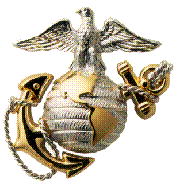 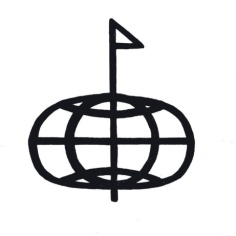 You are cordially invited to help celebrate the 50th reunion for the QHS class of 1963.  The dates are October 9-13th, 2013.  Accommodations:  The Crossroads Inn (on the base)  Make your reservation as soon as possible.  We have a block of rooms from October 9, 2013 through October 13, 2013.  The rate is $78 per night; booking number is #2465; booked under Quantico High School Reunion; cut off for the Crossroads is September 17, 2013.  At the time of booking the room if you need another night on either end you can extend your own reservation.  800-965-9511 or 703-630-4444Hampton Inn—Woodbridge—703-490--2300Country Inn—Stafford—540-659-4330Ramada Inn—Triangle—right outside the base—703-221-1181Sleep Inn—Woodbridge—703-580-9200Activities: Wednesday, October 9th:  Arrival…dinner at Globe & Laurel or Tim’s…pay as we goThursday, October 10th: 0900--Tour of:  FBI; chow at O’Bannon Hall; tour of Basic School; Tour Virtual Convoy Combat Trainer and Camp Upsure. (lunch on own)1600—Happy Hour at “The Clubs”; Dinner in the Waller Room (off the menu on our own); socializing back at the Crossroads. (add to Spirit Chain)Friday, October 11, 2013:  0920—Tour of HMX-1 (USMC Helicopter Squadron 1) 1200—Lunch at QHS with the Senior Class—donation $101300—Pep Rally and Spirit Chain1800—Homecoming Game1900—Dinner at a TBA restaurant in Occoquan by launchSaturday, October 12, 2013:On own---suggestions:  visit the USMC Museum; walk at Chopawamsic Creek; tour Old town Fredericksburg; Battlefields; Old Town Alexandria; 1500—Potomac Winery—tour—wine tasting—dinner in the Bistro (pay as we go)2000—attend 1st hour of Homecoming Dance—socialize back at the Crossroads. Sunday, October 13, 2013:1000-1200—brunch at The Clubs—fund farewells until the next timeAfternoon—for those staying---trip into DC…..THE 50TH REUNION OF THE QHS CLASS OF 1963REGISTRATION FORM----DUE BY SEPTEMBER 30, 2013  RSVP/ASAPName: 							 Class: _______ Guest:  					Address: 								 City:  				State:  			  Zip:  			Phone:  							E-Mail: 							Please pass reunion information on to any QHS-er who may interested in attending the 2013 QHS Reunion!Even though we are “paying as we go”, we still need a ”count” for each activity.  Many Thanks! Send or e-mail to:  Susan Dutton Woythaler, 19 Baldwin Rd., ,  .401-846-2125   susanlark@cox.netDateEventNumber AttendingPriceTotalWednesday, October 9, 2013Dinner at the Globe & Laurel or at Tim’s Riverside Pay as we goXXThursday, October 10, 2013Base Tours—lunch at O’Bannon HallXXXXHappy Hour and dinner in the Waller Room at The ClubsPay as we goXXFriday, October 11, 2013Base ToursXXXXLunch at QHS$10 donationDinner at place TBA in Occoquan by launchPay as we goXXSaturday, October 12, 2013Potomac WineryPay as we goXXHomecoming DanceXXXXSunday, October 13, 2013Brunch at The ClubsPay a we goXX